9th January 2023Dear Parents / Carers,         Re: Reception class trip to Catford Library – Tuesday 24th January 2023Children in Reception class will be visiting Catford Library on Tuesday 24th January for a storytelling session. The aim of the trip is to encourage use of the library as a fantastic local resource. We will be walking to Catford, leaving school after registration and arriving back before lunch.Children should be dressed smartly in full school uniform. Please ensure appropriate coats or waterproofs are provided if necessary.We are looking for parents to volunteer to join us on this trip. If you would like to accompany the class, please contact your child’s class teacher or let us know on ParentPay when you give your consent.Yours sincerely,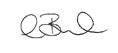 Mrs Christine GrahamHeadteacher